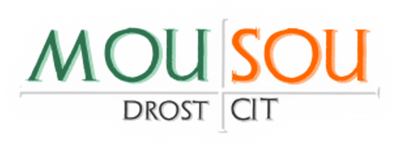 Kurz je akreditován MPSV ČR pro oblast celoživotního vzdělávání sociálních pracovníků a pracovníků   v sociálních službách.Účastníci obdrží osvědčení o absolvování kurzu.Zvládání obtížných situací v kontextu sociální práce a způsoby sebepéčeč. akreditace MPSV ČR – A2017/0823-SP/PCTermín konání:    	12. 4. 2018 – 13. 4. 2018 (9:00 – 16:00 hod.)			    Místo konání:       	Praha 9, ETS – VOŠ teologická a sociální, Stoliňská 2417/41a, 193 00, Praha 9Hodinová dotace: 	16 vyučovacích hodinObsah kurzu: 	Kurz se zaměřuje na seznámení frekventantů s problematikou prožívání stresu a psychickými syndromy spojenými s prožíváním stresu, s problematikou vlastních emocí a s možnostmi, jak se stresem a vlastními emocemi pracovat. Další část kurzu je věnována problematice udržení hranic (pracovník – klient) a syndromu vyhoření - rizikové faktory, stádia, příznaky, prevence. Poslední blok kurzu je věnován sebepéči pracovníka - účastníci se seznámí s možnými způsoby, jak provádět vlastní sebepéči.Cílová skupina: 	Sociální pracovníci a pracovníci v sociálních službách v oblasti sociální prevence, sociální péče a sociálního poradenství a to ve formě sociální služby ambulantní, terénní a pobytové.Lektor:			Bc. Roman KuncAbsolvent Univerzity Hradec Králové v oboru sociální práce. V sociální oblasti působí od roku 2004. V současnosti působí v organizaci Prostor plus o.p.s. na pozici vedoucí sociální služby / sociální pracovník v rámci odborného sociálního poradenství, zároveň působí v organizacích Povídej o.s. a Elpida o.p.s. jako krizový intervent. Lektor kurzu má kromě letité praxe získané v rámci práce v sociálních službách řadu dlouhodobých výcviků a kurzů ve vztahu k sociální oblasti (Komplexní kurz krizové intervence, Kurz motivační rozhovory, Integrovaný kurz psychosociálních dovedností pro sociální pracovníky, Sebezkušenostní výcvik kontaktní práce, Kurz rodinného poradenství, Transakční analýza T101 a Úvod do řízení a supervize). Cena: 			1 750,-Kč /účastník				          Přihlásit se můžete odesláním přihlášky na níže uvedenou adresu, prostřednictvím formuláře na www.mousou.cz nebo zasláním přihlášek na info@mousou.czZÁVAZNÁ PŘIHLÁŠKA NA ŠKOLENÍOsobní údaje jsou nutné pro vystavení osvědčení o absolvování vzdělávací akce.V ………………., dne  ……………,     podpis účastníka    ……………………. podpis statutárního zástupce ….……………….  V případě elektronického zaslání je přihláška závazná i bez podpisů.Odesláním přihlášky souhlasí účastník s Pravidly pro přihlašování (viz níže).Bc. Martin Florián, Náměstí 20, 517 24 00 Borohrádek, e-mail: info@mousou.cz, tel.: 603 550 726, www.mousou.czPŘIHLÁŠENÍ NA VZDĚLÁVACÍ PROGRAMYAkceptujeme přihlášení prostřednictvím písemné přihlášky, 
e-mailem, poštou nebo pomocí on-line přihlašovacího formuláře, který naleznete na webu www.mousou.cz V případě dotazů se na nás neváhejte obrátit. Všechny typy přihlášení jsou považovány za závazné a jsou vyjádřením souhlasu s těmito pravidly.Uvedené osobní údaje  - datum a místo narození jsou nezbytně nutné údaje pro vydání a registraci osvědčení o absolvování vzdělávacího programu.PLATBA – PLATBA FAKTUROUPlatbu přijímáme převodem po vystavení faktury, která je účastníkům předána přímo na semináři, popř. zaslána poštou nebo elektronicky plátci uvedenému ve fakturačních údajích. Splatnost faktur je 14 dní.ODHLÁŠENÍ ZE VZDĚLÁVACÍHO PROGRAMUOdhlášení již došlé přihlášky je možné e-mailem na adresu info@mousou.czSTORNO POPLATEKV případě stornování přihlášky platí následující podmínky: 
v případě zrušení objednávky 7. kalendářní den a v době kratší jak 7 kalendářních dnů před začátkem vzdělávací akce, je účtováno 100% částky požadované za vzdělávací akci. V případě zrušení objednávky 14. kalendářní den až 8. kalendářní den před začátkem konání vzdělávací akce je účtováno 50% z ceny v době objednání vzdělávací akce. V případě odhlášení 15. kalendářní den a více před začátkem konání vzdělávací akce, není účtována žádná částka za konání vzdělávací akce.Pokud se vzdělávacího programu nemůže zúčastnit přihlášená osoba, může být vyslán náhradník.Název vybraného školení (místo, termín):Název vybraného školení (místo, termín):Zvládání obtížných situací v kontextu sociální práce a způsoby sebepéče, (Praha, 12. 4. – 13. 4. 2018)Zvládání obtížných situací v kontextu sociální práce a způsoby sebepéče, (Praha, 12. 4. – 13. 4. 2018)Zvládání obtížných situací v kontextu sociální práce a způsoby sebepéče, (Praha, 12. 4. – 13. 4. 2018)Zvládání obtížných situací v kontextu sociální práce a způsoby sebepéče, (Praha, 12. 4. – 13. 4. 2018)Jméno a příjmení (vč. titulů)Jméno a příjmení (vč. titulů)Datum narozeníMísto narozeníPracovní zařazení (nepovinný údaj)Telefon, e-mail 1.2.3.4.5.Fakturační údaje organizace, včetně IČ (fakturu posíláme e-mailem nebo prostřednictvím České pošty):Fakturační údaje organizace, včetně IČ (fakturu posíláme e-mailem nebo prostřednictvím České pošty):Fakturační údaje organizace, včetně IČ (fakturu posíláme e-mailem nebo prostřednictvím České pošty):Fakturační údaje organizace, včetně IČ (fakturu posíláme e-mailem nebo prostřednictvím České pošty):Fakturační údaje organizace, včetně IČ (fakturu posíláme e-mailem nebo prostřednictvím České pošty):Fakturační údaje organizace, včetně IČ (fakturu posíláme e-mailem nebo prostřednictvím České pošty):